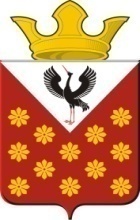 Свердловская областьБайкаловский районПостановление главы муниципального образованияКраснополянское сельское поселениеот 21 декабря  2016 года  № 281Об утверждении графика проведения ярмарок в 2017 году в муниципальном образовании Краснополянское сельское поселениеВ соответствии со ст. 14 Федерального закона от 06.10.2003г. №131-ФЗ «Об общих принципах организации местного самоуправления в Российской Федерации», постановлением Правительства Свердловской области от 25.05.2011 г. № 610-ПП « Об утверждении порядка организации ярмарок и продажи товаров (выполнения работ, оказания услуг) на ярмарках на территории Свердловской области и внесение изменений в постановление Правительства Свердловской области от 14.03.2007 № 183-ПП « О нормативно-правовых актах, регламентирующих деятельность хозяйствующих субъектов на розничных рынках в Свердловской области», руководствуясь статьей 6 Устава Краснополянского сельского поселения, ПОСТАНОВЛЯЮ:1. Утвердить график проведения ярмарок в Краснополянском сельском поселении на 2017 год (приложение № 1)2. Настоящее постановление опубликовать в соответствии с Уставом Краснополянского сельского поселения.3. Контроль за исполнением данного Постановления возложить на заместителя главы по социальным вопросам Нуртазинову А.Б.Глава Краснополянского сельского поселения                                           Л.А. Федотова                УТВЕРЖДЕНПостановлением ГлавыКраснополянского сельского поселенияот 21 декабря 2016 г.  № 281ГРАФИК проведения ярмарок в 2017 годумуниципальное образование Краснополянское сельское поселениеДата проведения Место проведения (указать точный адрес)Ассортимент Оператор ярмарки Ф.И.О. ответствен-ного за проведение мероприя-тия, контактный телефонПримечание *Кол-во мест для продажи товаров на ярмаркеРежим работы25.02.2017Дом Культурыс. Чурманское, ул.Я.Мамарина,46 Масленица(соленья, выпечка)Администрация Краснополянского сельского поселенияДом КультурыКвашнина О.В3-71-68Вздорнова Н.А3-71-352027.05.2017Дом Культурыс. Шадринка ул. Лаптева, 2.Ярмарка- продажа рассадыАдминистрация Краснополянского сельского поселенияДом КультурыОрлова О.А.3-92-18Фадеева О.Н3-92-823027.05.2017Дом Культурыс. Елань, ул. Советская, 27Выставка –ярмарка«Эксклюзивных подарков ручной работы и рассады»Администрация Краснополянского сельского поселенияДом КультурыГубина А.С.9-43-32Пелевина С.Е.9-44-803504.06.2017Дом Культурыс. Чурманское, ул.Я.Мамарина,46Троица. Ярмарка –продажа Рассады, семена, саженцы..Администрация Краснополянского сельского поселенияДом КультурыКвашнина О.В3-71-68Вздорнова Н.А3-71-352514.07.2017Дом Культуры с.Краснополянское, ул.Советская,26Ярмарка «День мастеров»Администрация Краснополянского сельского поселенияДом КультурыЮдинцева Л.В.9-33-22Шутова Е.П.9-33-522023.09.2017Дом Культурыс. Шадринка ул. Лаптева, 2.Осенняя ярмарка«Дары осени»Администрация Краснополянского сельского поселенияДом КультурыОрлова О.А.3-92-18Фадеева О.Н3-92-822523.09.2017Дом Культуры с. Еланьул. Советская, 27Осенняя ярмарка«Осеннее раздолье»Администрация Краснополянского сельского поселенияДом КультурыГубина А.С.9-43-32Пелевина С.Е.9-44-803529.09.2017Дом Культурыс. Чурманское, ул.Я.Мамарина,46Осеняя  ярмаркаОвощи, заготовки на зиму.Администрация Краснополянского сельского поселенияДом КультурыКвашнина О.В3-71-68Вздорнова Н.А3-71-352014.10.2017Дом Культуры с.Краснополянское, ул.Советская,26Покровская ярмаркаАдминистрация Краснополянского сельского поселенияДом КультурыЮдинцева Л.В.9-33-22Шутова Е.П.9-33-5220